PROYECTO: VIAJAMOS POR EL MUNDO EN BUSCA DE PAISAJES AGRARIOS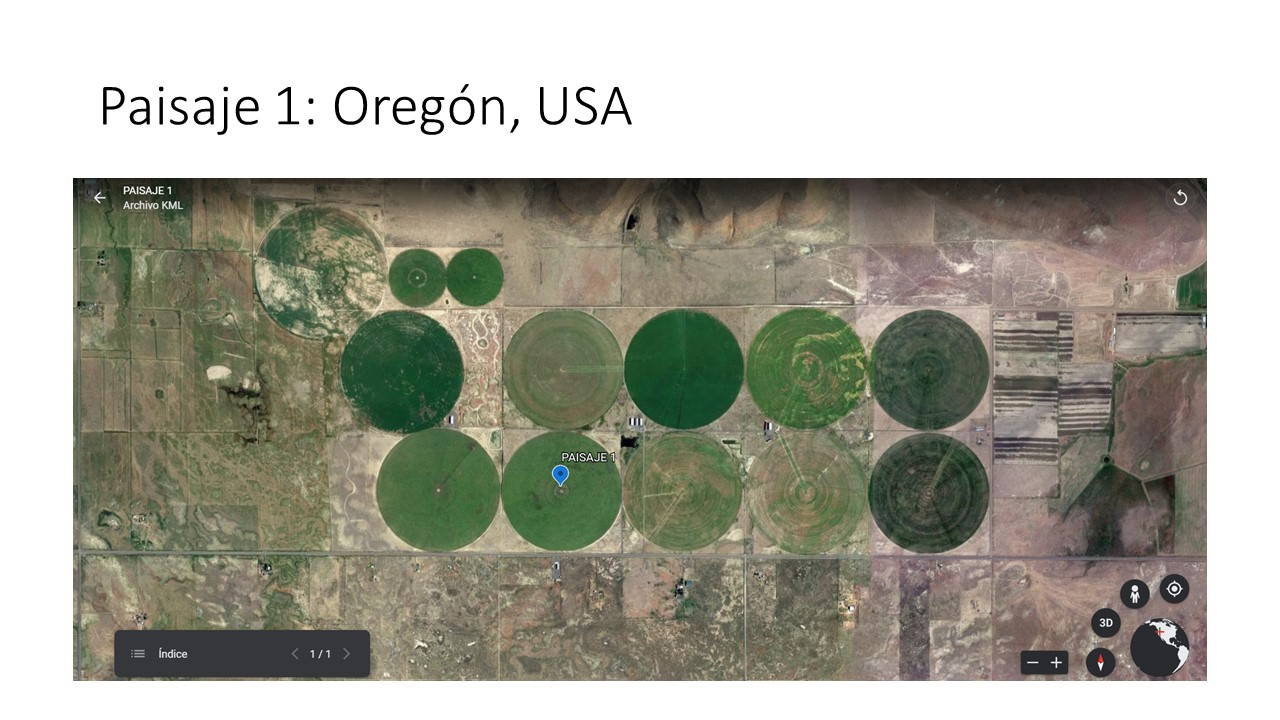 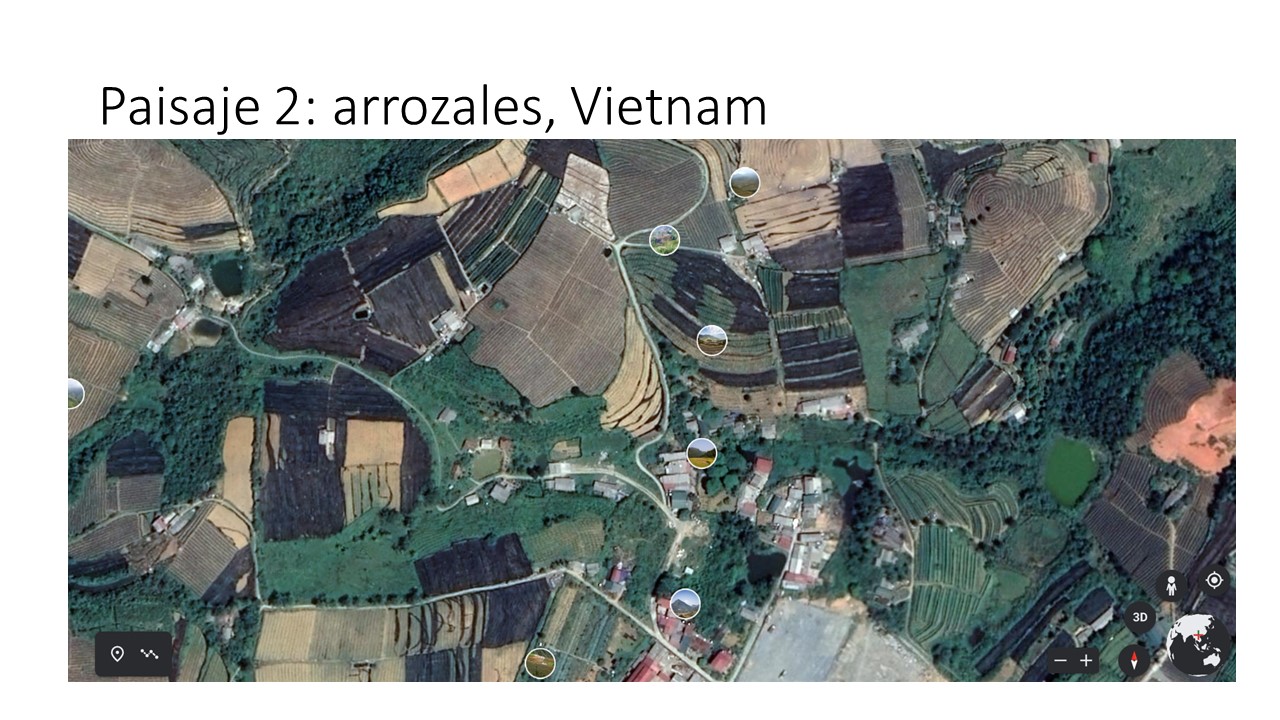 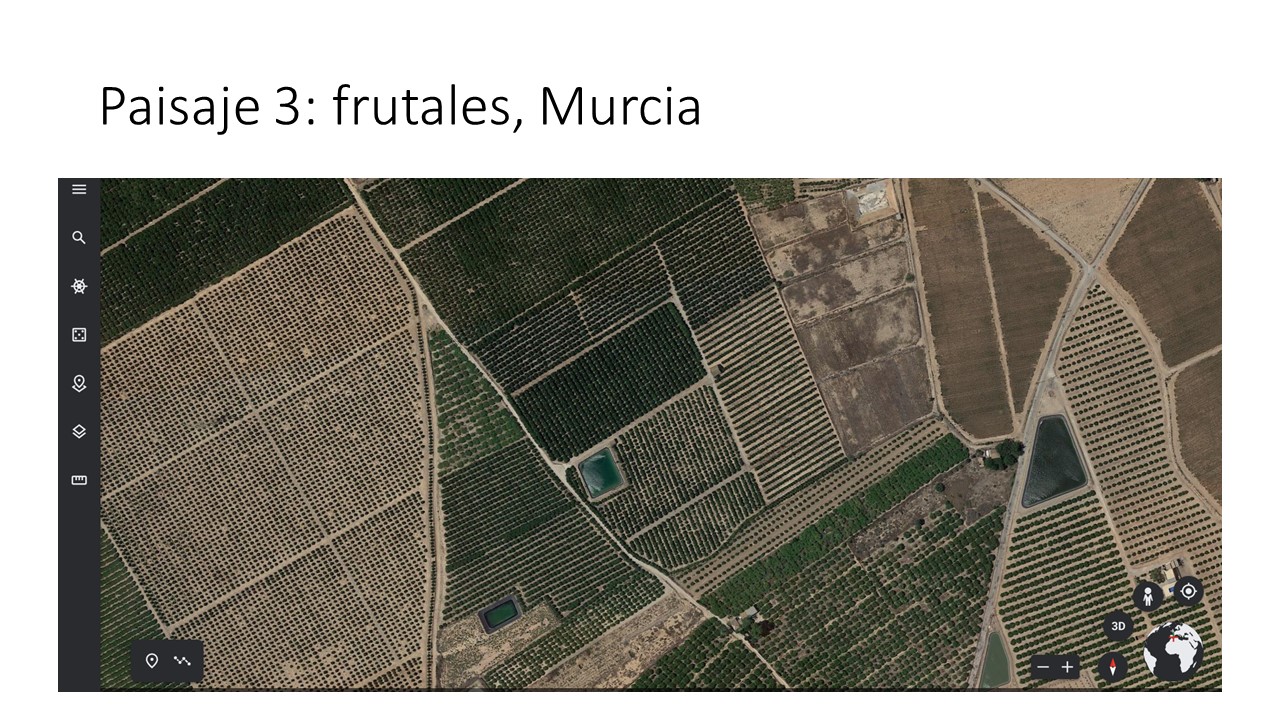 